____________________ № ______________________На № _______________ от ______________________О выполнении плана попротивокоррупционныммероприятиям	ИНФОРМАЦИЯо ходе реализации мер по противодействию коррупции в МБДОУ «Детский сад №  257 » Автозаводского районагорода Нижнего Новгорода за IV квартал 2023годаЗаведующий                                                                О.В.Вершинина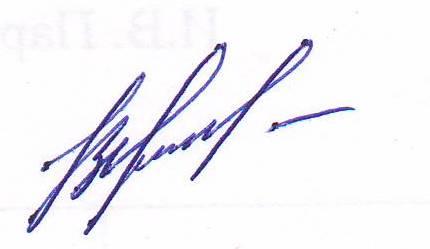 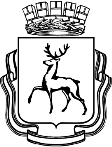 Департамент образования администрация города Нижнего НовгородаМуниципальное бюджетное дошкольное образовательное  учреждение«Детский сад № 257»(МБДОУ «Детский сад № 257»)Ул. Героя Советского Союза  Поющева, д. 29, г. Нижний Новгород, 603043, тел./факс (831)292-23-17   e-mail: ds257_nn@mail.52gov.ruОГРН 1025202273580  ОКПО/ ИНН  50332279/5256018327, КПП 525601001Слушателям Начальнику управления дошкольного образования администрации Автозаводского районаМ.В.  СмирновойНачальнику управления дошкольного образования администрации Автозаводского районаМ.В.  СмирновойНачальнику управления дошкольного образования администрации Автозаводского районаМ.В.  Смирновой№п/пНаименование контрольноговопросаФормат ответаФормат ответаФормат ответаФормат ответаФормат ответаФормат ответаФормат ответаФормат ответаОтветственные№п/пНаименование контрольноговопросаПоказательПоказательПоказательКоличественноевыражениепоказателяКоличественноевыражениепоказателяПроцентноевыражениепоказателяПроцентноевыражениепоказателяПроцентноевыражениепоказателяОтветственные1.Каково процентное  соотношение проверенных         на    предмет достоверности и полноты сведений, представляемых:- лицами,    поступающими    на должности   руководителейгосударственных (муници-пальных) учреждений   (при   поступлении   на работу);-Заведующим МБДОУ «Детский сад № 257» (ежегодно)   о   своих  доходах,   об имуществе       и       обязательствах имущественного характера, а также о доходах,      об       имуществе      и обязательствах        имущественного характера своих супруга (супруги) и  несовершеннолетних  детей к общему количеству           представленных сведений?Количество проверенныхсведений лицами,поступающими на должности  руководителеймуниципальныхучреждений (припоступлении на работу).Количествопроверенных сведенийруководителямимуниципальныхучреждений (ежегодно) о своих доходах, об имуществе и обязательствахимущественногохарактера, а также о доходах, об имуществе и обязательствахимущественногохарактера своих супруга (супруги) и несовершеннолетних детейКоличество проверенныхсведений лицами,поступающими на должности  руководителеймуниципальныхучреждений (припоступлении на работу).Количествопроверенных сведенийруководителямимуниципальныхучреждений (ежегодно) о своих доходах, об имуществе и обязательствахимущественногохарактера, а также о доходах, об имуществе и обязательствахимущественногохарактера своих супруга (супруги) и несовершеннолетних детейКоличество проверенныхсведений лицами,поступающими на должности  руководителеймуниципальныхучреждений (припоступлении на работу).Количествопроверенных сведенийруководителямимуниципальныхучреждений (ежегодно) о своих доходах, об имуществе и обязательствахимущественногохарактера, а также о доходах, об имуществе и обязательствахимущественногохарактера своих супруга (супруги) и несовершеннолетних детей-----------2.Привлекались ли работники органов, осуществляющих управление в муниципальных образовательных учреждений и государственных образовательных учреждений  к      ответственности (уголовной,        административной, дисциплинарной) за совершение коррупционных  правонарушений Заведующего МБДОУ «Детский сад № 257»Количество работников,привлеченных к ответственности за    совершениекоррупционных правонарушений, в том числе:Количество работников,привлеченных к ответственности за    совершениекоррупционных правонарушений, в том числе:Количество работников,привлеченных к ответственности за    совершениекоррупционных правонарушений, в том числе:0000002.Привлекались ли работники органов, осуществляющих управление в муниципальных образовательных учреждений и государственных образовательных учреждений  к      ответственности (уголовной,        административной, дисциплинарной) за совершение коррупционных  правонарушений Заведующего МБДОУ «Детский сад № 257»к административнойк административнойк административной0000002.Привлекались ли работники органов, осуществляющих управление в муниципальных образовательных учреждений и государственных образовательных учреждений  к      ответственности (уголовной,        административной, дисциплинарной) за совершение коррупционных  правонарушений Заведующего МБДОУ «Детский сад № 257»к дисциплинарнойк дисциплинарнойк дисциплинарной     0     000002.Привлекались ли работники органов, осуществляющих управление в муниципальных образовательных учреждений и государственных образовательных учреждений  к      ответственности (уголовной,        административной, дисциплинарной) за совершение коррупционных  правонарушений Заведующего МБДОУ «Детский сад № 257»к уголовнойк уголовнойк уголовной0000003.Сколько сообщений о совершении коррупционных правонарушений работниками МБДОУ «Детский сад № 257» зарегистрировано в отчетном периоде, сколько выявлено совершенных ими коррупционных преступлений?Количество поступивших сообщений      о коррупционных правонарушениях, из них; количество выявленных коррупционных преступленийКоличество поступивших сообщений      о коррупционных правонарушениях, из них; количество выявленных коррупционных преступленийКоличество поступивших сообщений      о коррупционных правонарушениях, из них; количество выявленных коррупционных преступлений0000004.Какие в отчетном периоде организационные меры по созданию условий, затрудняющих возможность коррупционного поведения и обеспечивающих снижение уровня коррупции в МБДОУ «Детский сад № 257»В ДОО:1.Письмо министерства образования, науки и молодежной политики Нижегородской области от 19.11.2019 № СЛ-316-365304/19 «О незаконных сборах денежных средств в образовательных организациях».2.Издание приказа «О создании комиссии по предотвращению, искоренению предпосылок возникновения фактов коррупции в ДОО»- Приказ от 05.02.2017 № 21- ОД.3.Проведен анализ обращений родителей (законных представителей) о фактах коррупции проявления должностными лицами ДОО4.Проведен контроль деятельности всех участников образовательного процесса в области противодействия коррупции (проведение анкетирования 28.11.2023)5.Осуществляется контроль за поступлением благотворительных взносов, ответственный заведующий  хозяйством Гаранькина П.В.6.Заключены договора дарения, в случае оказания имущественной благотворительности, спонсорской помощи7.Проведены консультации с педагогическим и вспомогательным персоналом ДОО по антикоррупционной деятельности (семинары (по графику 1 раз в квартал)):-Указ Президента РФ от 29.06.2018 № 378 «О национальном плане противодействия коррупции на 2018-2020 годы»8.Размещение на сайте ДОО информации об осуществлении мер по противодействии коррупции9.Проведено общее собрание с сотрудниками от 28.11.2023 года  по теме «О незаконных сборах денежных средств в образовательных организациях» (Протокол собрания от 28.11.2023 № 8)10.Организована работа комиссии по распределению стимулирующих выплат сотрудникам ДОО11.Предоставляются  ежеквартальные  отчеты на общих собраниях по договорам добровольного пожертвования12. Проведены родительские собрания в ДОО в рамках Международного Дня борьбы с коррупцией (декбрь 2023 г.)В ДОО:1.Письмо министерства образования, науки и молодежной политики Нижегородской области от 19.11.2019 № СЛ-316-365304/19 «О незаконных сборах денежных средств в образовательных организациях».2.Издание приказа «О создании комиссии по предотвращению, искоренению предпосылок возникновения фактов коррупции в ДОО»- Приказ от 05.02.2017 № 21- ОД.3.Проведен анализ обращений родителей (законных представителей) о фактах коррупции проявления должностными лицами ДОО4.Проведен контроль деятельности всех участников образовательного процесса в области противодействия коррупции (проведение анкетирования 28.11.2023)5.Осуществляется контроль за поступлением благотворительных взносов, ответственный заведующий  хозяйством Гаранькина П.В.6.Заключены договора дарения, в случае оказания имущественной благотворительности, спонсорской помощи7.Проведены консультации с педагогическим и вспомогательным персоналом ДОО по антикоррупционной деятельности (семинары (по графику 1 раз в квартал)):-Указ Президента РФ от 29.06.2018 № 378 «О национальном плане противодействия коррупции на 2018-2020 годы»8.Размещение на сайте ДОО информации об осуществлении мер по противодействии коррупции9.Проведено общее собрание с сотрудниками от 28.11.2023 года  по теме «О незаконных сборах денежных средств в образовательных организациях» (Протокол собрания от 28.11.2023 № 8)10.Организована работа комиссии по распределению стимулирующих выплат сотрудникам ДОО11.Предоставляются  ежеквартальные  отчеты на общих собраниях по договорам добровольного пожертвования12. Проведены родительские собрания в ДОО в рамках Международного Дня борьбы с коррупцией (декбрь 2023 г.)В ДОО:1.Письмо министерства образования, науки и молодежной политики Нижегородской области от 19.11.2019 № СЛ-316-365304/19 «О незаконных сборах денежных средств в образовательных организациях».2.Издание приказа «О создании комиссии по предотвращению, искоренению предпосылок возникновения фактов коррупции в ДОО»- Приказ от 05.02.2017 № 21- ОД.3.Проведен анализ обращений родителей (законных представителей) о фактах коррупции проявления должностными лицами ДОО4.Проведен контроль деятельности всех участников образовательного процесса в области противодействия коррупции (проведение анкетирования 28.11.2023)5.Осуществляется контроль за поступлением благотворительных взносов, ответственный заведующий  хозяйством Гаранькина П.В.6.Заключены договора дарения, в случае оказания имущественной благотворительности, спонсорской помощи7.Проведены консультации с педагогическим и вспомогательным персоналом ДОО по антикоррупционной деятельности (семинары (по графику 1 раз в квартал)):-Указ Президента РФ от 29.06.2018 № 378 «О национальном плане противодействия коррупции на 2018-2020 годы»8.Размещение на сайте ДОО информации об осуществлении мер по противодействии коррупции9.Проведено общее собрание с сотрудниками от 28.11.2023 года  по теме «О незаконных сборах денежных средств в образовательных организациях» (Протокол собрания от 28.11.2023 № 8)10.Организована работа комиссии по распределению стимулирующих выплат сотрудникам ДОО11.Предоставляются  ежеквартальные  отчеты на общих собраниях по договорам добровольного пожертвования12. Проведены родительские собрания в ДОО в рамках Международного Дня борьбы с коррупцией (декбрь 2023 г.)В ДОО:1.Письмо министерства образования, науки и молодежной политики Нижегородской области от 19.11.2019 № СЛ-316-365304/19 «О незаконных сборах денежных средств в образовательных организациях».2.Издание приказа «О создании комиссии по предотвращению, искоренению предпосылок возникновения фактов коррупции в ДОО»- Приказ от 05.02.2017 № 21- ОД.3.Проведен анализ обращений родителей (законных представителей) о фактах коррупции проявления должностными лицами ДОО4.Проведен контроль деятельности всех участников образовательного процесса в области противодействия коррупции (проведение анкетирования 28.11.2023)5.Осуществляется контроль за поступлением благотворительных взносов, ответственный заведующий  хозяйством Гаранькина П.В.6.Заключены договора дарения, в случае оказания имущественной благотворительности, спонсорской помощи7.Проведены консультации с педагогическим и вспомогательным персоналом ДОО по антикоррупционной деятельности (семинары (по графику 1 раз в квартал)):-Указ Президента РФ от 29.06.2018 № 378 «О национальном плане противодействия коррупции на 2018-2020 годы»8.Размещение на сайте ДОО информации об осуществлении мер по противодействии коррупции9.Проведено общее собрание с сотрудниками от 28.11.2023 года  по теме «О незаконных сборах денежных средств в образовательных организациях» (Протокол собрания от 28.11.2023 № 8)10.Организована работа комиссии по распределению стимулирующих выплат сотрудникам ДОО11.Предоставляются  ежеквартальные  отчеты на общих собраниях по договорам добровольного пожертвования12. Проведены родительские собрания в ДОО в рамках Международного Дня борьбы с коррупцией (декбрь 2023 г.)В ДОО:1.Письмо министерства образования, науки и молодежной политики Нижегородской области от 19.11.2019 № СЛ-316-365304/19 «О незаконных сборах денежных средств в образовательных организациях».2.Издание приказа «О создании комиссии по предотвращению, искоренению предпосылок возникновения фактов коррупции в ДОО»- Приказ от 05.02.2017 № 21- ОД.3.Проведен анализ обращений родителей (законных представителей) о фактах коррупции проявления должностными лицами ДОО4.Проведен контроль деятельности всех участников образовательного процесса в области противодействия коррупции (проведение анкетирования 28.11.2023)5.Осуществляется контроль за поступлением благотворительных взносов, ответственный заведующий  хозяйством Гаранькина П.В.6.Заключены договора дарения, в случае оказания имущественной благотворительности, спонсорской помощи7.Проведены консультации с педагогическим и вспомогательным персоналом ДОО по антикоррупционной деятельности (семинары (по графику 1 раз в квартал)):-Указ Президента РФ от 29.06.2018 № 378 «О национальном плане противодействия коррупции на 2018-2020 годы»8.Размещение на сайте ДОО информации об осуществлении мер по противодействии коррупции9.Проведено общее собрание с сотрудниками от 28.11.2023 года  по теме «О незаконных сборах денежных средств в образовательных организациях» (Протокол собрания от 28.11.2023 № 8)10.Организована работа комиссии по распределению стимулирующих выплат сотрудникам ДОО11.Предоставляются  ежеквартальные  отчеты на общих собраниях по договорам добровольного пожертвования12. Проведены родительские собрания в ДОО в рамках Международного Дня борьбы с коррупцией (декбрь 2023 г.)В ДОО:1.Письмо министерства образования, науки и молодежной политики Нижегородской области от 19.11.2019 № СЛ-316-365304/19 «О незаконных сборах денежных средств в образовательных организациях».2.Издание приказа «О создании комиссии по предотвращению, искоренению предпосылок возникновения фактов коррупции в ДОО»- Приказ от 05.02.2017 № 21- ОД.3.Проведен анализ обращений родителей (законных представителей) о фактах коррупции проявления должностными лицами ДОО4.Проведен контроль деятельности всех участников образовательного процесса в области противодействия коррупции (проведение анкетирования 28.11.2023)5.Осуществляется контроль за поступлением благотворительных взносов, ответственный заведующий  хозяйством Гаранькина П.В.6.Заключены договора дарения, в случае оказания имущественной благотворительности, спонсорской помощи7.Проведены консультации с педагогическим и вспомогательным персоналом ДОО по антикоррупционной деятельности (семинары (по графику 1 раз в квартал)):-Указ Президента РФ от 29.06.2018 № 378 «О национальном плане противодействия коррупции на 2018-2020 годы»8.Размещение на сайте ДОО информации об осуществлении мер по противодействии коррупции9.Проведено общее собрание с сотрудниками от 28.11.2023 года  по теме «О незаконных сборах денежных средств в образовательных организациях» (Протокол собрания от 28.11.2023 № 8)10.Организована работа комиссии по распределению стимулирующих выплат сотрудникам ДОО11.Предоставляются  ежеквартальные  отчеты на общих собраниях по договорам добровольного пожертвования12. Проведены родительские собрания в ДОО в рамках Международного Дня борьбы с коррупцией (декбрь 2023 г.)В ДОО:1.Письмо министерства образования, науки и молодежной политики Нижегородской области от 19.11.2019 № СЛ-316-365304/19 «О незаконных сборах денежных средств в образовательных организациях».2.Издание приказа «О создании комиссии по предотвращению, искоренению предпосылок возникновения фактов коррупции в ДОО»- Приказ от 05.02.2017 № 21- ОД.3.Проведен анализ обращений родителей (законных представителей) о фактах коррупции проявления должностными лицами ДОО4.Проведен контроль деятельности всех участников образовательного процесса в области противодействия коррупции (проведение анкетирования 28.11.2023)5.Осуществляется контроль за поступлением благотворительных взносов, ответственный заведующий  хозяйством Гаранькина П.В.6.Заключены договора дарения, в случае оказания имущественной благотворительности, спонсорской помощи7.Проведены консультации с педагогическим и вспомогательным персоналом ДОО по антикоррупционной деятельности (семинары (по графику 1 раз в квартал)):-Указ Президента РФ от 29.06.2018 № 378 «О национальном плане противодействия коррупции на 2018-2020 годы»8.Размещение на сайте ДОО информации об осуществлении мер по противодействии коррупции9.Проведено общее собрание с сотрудниками от 28.11.2023 года  по теме «О незаконных сборах денежных средств в образовательных организациях» (Протокол собрания от 28.11.2023 № 8)10.Организована работа комиссии по распределению стимулирующих выплат сотрудникам ДОО11.Предоставляются  ежеквартальные  отчеты на общих собраниях по договорам добровольного пожертвования12. Проведены родительские собрания в ДОО в рамках Международного Дня борьбы с коррупцией (декбрь 2023 г.)В ДОО:1.Письмо министерства образования, науки и молодежной политики Нижегородской области от 19.11.2019 № СЛ-316-365304/19 «О незаконных сборах денежных средств в образовательных организациях».2.Издание приказа «О создании комиссии по предотвращению, искоренению предпосылок возникновения фактов коррупции в ДОО»- Приказ от 05.02.2017 № 21- ОД.3.Проведен анализ обращений родителей (законных представителей) о фактах коррупции проявления должностными лицами ДОО4.Проведен контроль деятельности всех участников образовательного процесса в области противодействия коррупции (проведение анкетирования 28.11.2023)5.Осуществляется контроль за поступлением благотворительных взносов, ответственный заведующий  хозяйством Гаранькина П.В.6.Заключены договора дарения, в случае оказания имущественной благотворительности, спонсорской помощи7.Проведены консультации с педагогическим и вспомогательным персоналом ДОО по антикоррупционной деятельности (семинары (по графику 1 раз в квартал)):-Указ Президента РФ от 29.06.2018 № 378 «О национальном плане противодействия коррупции на 2018-2020 годы»8.Размещение на сайте ДОО информации об осуществлении мер по противодействии коррупции9.Проведено общее собрание с сотрудниками от 28.11.2023 года  по теме «О незаконных сборах денежных средств в образовательных организациях» (Протокол собрания от 28.11.2023 № 8)10.Организована работа комиссии по распределению стимулирующих выплат сотрудникам ДОО11.Предоставляются  ежеквартальные  отчеты на общих собраниях по договорам добровольного пожертвования12. Проведены родительские собрания в ДОО в рамках Международного Дня борьбы с коррупцией (декбрь 2023 г.)0350355.Какие приняты нормативные правовые акты, направленные на противодействие коррупции в ДООПриказы1. «О назначении ответственных за организацию работы по профилактике коррупционных правонарушений» - Приказ от 05.02.2018  № 23-ОД2. «О создании комиссии по предотвращению, искоренению предпосылок возникновения фактов коррупции в ДОО» приказ от 05.02.2018 № 223.«О дополнительных мерах по предупреждению коррупции в ДОО» приказ от  05.02.2018 № 23;4.«О назначении ответственных лиц за организацию приема-сдачи материальных ценностей и их постановку на учет» приказы от  05.02.2018№ 16/1;5.«О материальном стимулировании сотрудников», приказы от 05.02.2018 № 20-ОД.6.«О недопустимости сбора денежных средств с родителей» Приказ от 20.08.2021 № 237;7. «Об утверждении плана мероприятий по противодействию коррупции» - приказ от 13.01.2021 №28. «Об утверждении перечня должностей, замещение которых связано с коррупционными рисками» - Приказот 05.02.2021 № 22;9. «О внесении изменений в Порядок уведомления работодателя о фактах склонения работника к совершению коррупционных правонарушений, формы уведомления работодателя и формы журнала регистрации таких уведомлений» - Приказ от 05.02.2018 № 17;10. «Об утверждении положения о порядке предотвращения и урегулирования конфликта интересов в организации, формы уведомления работодателя о возникшем у работника конфликте интересов или о возможности его возникновения и формы журнала регистрации таких уведомлений» - Приказ от  05.02.2018 №  20;11. «Об утверждения Положения о сообщении отдельными категориями лиц о получении подарка, его сдаче и оценке, реализации (выкупе) и зачислении средств, вырученных от его реализации» - Приказ от05.02.2018  №  21; 12. «О разработке и утверждении Кодекса этики и служебного поведения сотрудников МБДОУ «Детский сад № 257» - Приказ от 05.02.2018 № 16.Нормативно – правовые акты:1.План мероприятий о противодействии коррупции, утвержден приказом  от 13.01.2021 № 2;2.Перечень должностей, замещение которых связано с коррупционными рисками, утвержден приказом от  05.02.2018 № 22;3.Порядок уведомления работодателя о фактах склонения работника организации к совершению коррупционных правонарушений, утвержден приказом от 21.11.2018 № 229;4.Положение о порядке предотвращения и урегулирования конфликта интересов в организации, формы уведомления работодателя о возникшем у работника конфликте интересов или о возможности его возникновения  и форма журнала таких уведомлений, утверждён приказом от 05.02.2018 № 20;5.Кодекс этики и служебного поведения работников организации, утвержден приказом от   05.02.2018 №  16;6.Положение о сообщении отдельными категориями лиц о получении подарка, его сдаче и оценке, реализации (выкупе) и зачислении средств, вырученных от его реализации, утверждено приказом от  05.02.2018 № 21.В соответствии с письмами, направленными вышестоящими организациями проведены следующие мероприятия:-изучен Указ Президента РФ от 29.06.2018 № 378 «О национальном плане противодействия коррупции на 2018-2020 годы»Приказы1. «О назначении ответственных за организацию работы по профилактике коррупционных правонарушений» - Приказ от 05.02.2018  № 23-ОД2. «О создании комиссии по предотвращению, искоренению предпосылок возникновения фактов коррупции в ДОО» приказ от 05.02.2018 № 223.«О дополнительных мерах по предупреждению коррупции в ДОО» приказ от  05.02.2018 № 23;4.«О назначении ответственных лиц за организацию приема-сдачи материальных ценностей и их постановку на учет» приказы от  05.02.2018№ 16/1;5.«О материальном стимулировании сотрудников», приказы от 05.02.2018 № 20-ОД.6.«О недопустимости сбора денежных средств с родителей» Приказ от 20.08.2021 № 237;7. «Об утверждении плана мероприятий по противодействию коррупции» - приказ от 13.01.2021 №28. «Об утверждении перечня должностей, замещение которых связано с коррупционными рисками» - Приказот 05.02.2021 № 22;9. «О внесении изменений в Порядок уведомления работодателя о фактах склонения работника к совершению коррупционных правонарушений, формы уведомления работодателя и формы журнала регистрации таких уведомлений» - Приказ от 05.02.2018 № 17;10. «Об утверждении положения о порядке предотвращения и урегулирования конфликта интересов в организации, формы уведомления работодателя о возникшем у работника конфликте интересов или о возможности его возникновения и формы журнала регистрации таких уведомлений» - Приказ от  05.02.2018 №  20;11. «Об утверждения Положения о сообщении отдельными категориями лиц о получении подарка, его сдаче и оценке, реализации (выкупе) и зачислении средств, вырученных от его реализации» - Приказ от05.02.2018  №  21; 12. «О разработке и утверждении Кодекса этики и служебного поведения сотрудников МБДОУ «Детский сад № 257» - Приказ от 05.02.2018 № 16.Нормативно – правовые акты:1.План мероприятий о противодействии коррупции, утвержден приказом  от 13.01.2021 № 2;2.Перечень должностей, замещение которых связано с коррупционными рисками, утвержден приказом от  05.02.2018 № 22;3.Порядок уведомления работодателя о фактах склонения работника организации к совершению коррупционных правонарушений, утвержден приказом от 21.11.2018 № 229;4.Положение о порядке предотвращения и урегулирования конфликта интересов в организации, формы уведомления работодателя о возникшем у работника конфликте интересов или о возможности его возникновения  и форма журнала таких уведомлений, утверждён приказом от 05.02.2018 № 20;5.Кодекс этики и служебного поведения работников организации, утвержден приказом от   05.02.2018 №  16;6.Положение о сообщении отдельными категориями лиц о получении подарка, его сдаче и оценке, реализации (выкупе) и зачислении средств, вырученных от его реализации, утверждено приказом от  05.02.2018 № 21.В соответствии с письмами, направленными вышестоящими организациями проведены следующие мероприятия:-изучен Указ Президента РФ от 29.06.2018 № 378 «О национальном плане противодействия коррупции на 2018-2020 годы»Приказы1. «О назначении ответственных за организацию работы по профилактике коррупционных правонарушений» - Приказ от 05.02.2018  № 23-ОД2. «О создании комиссии по предотвращению, искоренению предпосылок возникновения фактов коррупции в ДОО» приказ от 05.02.2018 № 223.«О дополнительных мерах по предупреждению коррупции в ДОО» приказ от  05.02.2018 № 23;4.«О назначении ответственных лиц за организацию приема-сдачи материальных ценностей и их постановку на учет» приказы от  05.02.2018№ 16/1;5.«О материальном стимулировании сотрудников», приказы от 05.02.2018 № 20-ОД.6.«О недопустимости сбора денежных средств с родителей» Приказ от 20.08.2021 № 237;7. «Об утверждении плана мероприятий по противодействию коррупции» - приказ от 13.01.2021 №28. «Об утверждении перечня должностей, замещение которых связано с коррупционными рисками» - Приказот 05.02.2021 № 22;9. «О внесении изменений в Порядок уведомления работодателя о фактах склонения работника к совершению коррупционных правонарушений, формы уведомления работодателя и формы журнала регистрации таких уведомлений» - Приказ от 05.02.2018 № 17;10. «Об утверждении положения о порядке предотвращения и урегулирования конфликта интересов в организации, формы уведомления работодателя о возникшем у работника конфликте интересов или о возможности его возникновения и формы журнала регистрации таких уведомлений» - Приказ от  05.02.2018 №  20;11. «Об утверждения Положения о сообщении отдельными категориями лиц о получении подарка, его сдаче и оценке, реализации (выкупе) и зачислении средств, вырученных от его реализации» - Приказ от05.02.2018  №  21; 12. «О разработке и утверждении Кодекса этики и служебного поведения сотрудников МБДОУ «Детский сад № 257» - Приказ от 05.02.2018 № 16.Нормативно – правовые акты:1.План мероприятий о противодействии коррупции, утвержден приказом  от 13.01.2021 № 2;2.Перечень должностей, замещение которых связано с коррупционными рисками, утвержден приказом от  05.02.2018 № 22;3.Порядок уведомления работодателя о фактах склонения работника организации к совершению коррупционных правонарушений, утвержден приказом от 21.11.2018 № 229;4.Положение о порядке предотвращения и урегулирования конфликта интересов в организации, формы уведомления работодателя о возникшем у работника конфликте интересов или о возможности его возникновения  и форма журнала таких уведомлений, утверждён приказом от 05.02.2018 № 20;5.Кодекс этики и служебного поведения работников организации, утвержден приказом от   05.02.2018 №  16;6.Положение о сообщении отдельными категориями лиц о получении подарка, его сдаче и оценке, реализации (выкупе) и зачислении средств, вырученных от его реализации, утверждено приказом от  05.02.2018 № 21.В соответствии с письмами, направленными вышестоящими организациями проведены следующие мероприятия:-изучен Указ Президента РФ от 29.06.2018 № 378 «О национальном плане противодействия коррупции на 2018-2020 годы»Приказы1. «О назначении ответственных за организацию работы по профилактике коррупционных правонарушений» - Приказ от 05.02.2018  № 23-ОД2. «О создании комиссии по предотвращению, искоренению предпосылок возникновения фактов коррупции в ДОО» приказ от 05.02.2018 № 223.«О дополнительных мерах по предупреждению коррупции в ДОО» приказ от  05.02.2018 № 23;4.«О назначении ответственных лиц за организацию приема-сдачи материальных ценностей и их постановку на учет» приказы от  05.02.2018№ 16/1;5.«О материальном стимулировании сотрудников», приказы от 05.02.2018 № 20-ОД.6.«О недопустимости сбора денежных средств с родителей» Приказ от 20.08.2021 № 237;7. «Об утверждении плана мероприятий по противодействию коррупции» - приказ от 13.01.2021 №28. «Об утверждении перечня должностей, замещение которых связано с коррупционными рисками» - Приказот 05.02.2021 № 22;9. «О внесении изменений в Порядок уведомления работодателя о фактах склонения работника к совершению коррупционных правонарушений, формы уведомления работодателя и формы журнала регистрации таких уведомлений» - Приказ от 05.02.2018 № 17;10. «Об утверждении положения о порядке предотвращения и урегулирования конфликта интересов в организации, формы уведомления работодателя о возникшем у работника конфликте интересов или о возможности его возникновения и формы журнала регистрации таких уведомлений» - Приказ от  05.02.2018 №  20;11. «Об утверждения Положения о сообщении отдельными категориями лиц о получении подарка, его сдаче и оценке, реализации (выкупе) и зачислении средств, вырученных от его реализации» - Приказ от05.02.2018  №  21; 12. «О разработке и утверждении Кодекса этики и служебного поведения сотрудников МБДОУ «Детский сад № 257» - Приказ от 05.02.2018 № 16.Нормативно – правовые акты:1.План мероприятий о противодействии коррупции, утвержден приказом  от 13.01.2021 № 2;2.Перечень должностей, замещение которых связано с коррупционными рисками, утвержден приказом от  05.02.2018 № 22;3.Порядок уведомления работодателя о фактах склонения работника организации к совершению коррупционных правонарушений, утвержден приказом от 21.11.2018 № 229;4.Положение о порядке предотвращения и урегулирования конфликта интересов в организации, формы уведомления работодателя о возникшем у работника конфликте интересов или о возможности его возникновения  и форма журнала таких уведомлений, утверждён приказом от 05.02.2018 № 20;5.Кодекс этики и служебного поведения работников организации, утвержден приказом от   05.02.2018 №  16;6.Положение о сообщении отдельными категориями лиц о получении подарка, его сдаче и оценке, реализации (выкупе) и зачислении средств, вырученных от его реализации, утверждено приказом от  05.02.2018 № 21.В соответствии с письмами, направленными вышестоящими организациями проведены следующие мероприятия:-изучен Указ Президента РФ от 29.06.2018 № 378 «О национальном плане противодействия коррупции на 2018-2020 годы»Приказы1. «О назначении ответственных за организацию работы по профилактике коррупционных правонарушений» - Приказ от 05.02.2018  № 23-ОД2. «О создании комиссии по предотвращению, искоренению предпосылок возникновения фактов коррупции в ДОО» приказ от 05.02.2018 № 223.«О дополнительных мерах по предупреждению коррупции в ДОО» приказ от  05.02.2018 № 23;4.«О назначении ответственных лиц за организацию приема-сдачи материальных ценностей и их постановку на учет» приказы от  05.02.2018№ 16/1;5.«О материальном стимулировании сотрудников», приказы от 05.02.2018 № 20-ОД.6.«О недопустимости сбора денежных средств с родителей» Приказ от 20.08.2021 № 237;7. «Об утверждении плана мероприятий по противодействию коррупции» - приказ от 13.01.2021 №28. «Об утверждении перечня должностей, замещение которых связано с коррупционными рисками» - Приказот 05.02.2021 № 22;9. «О внесении изменений в Порядок уведомления работодателя о фактах склонения работника к совершению коррупционных правонарушений, формы уведомления работодателя и формы журнала регистрации таких уведомлений» - Приказ от 05.02.2018 № 17;10. «Об утверждении положения о порядке предотвращения и урегулирования конфликта интересов в организации, формы уведомления работодателя о возникшем у работника конфликте интересов или о возможности его возникновения и формы журнала регистрации таких уведомлений» - Приказ от  05.02.2018 №  20;11. «Об утверждения Положения о сообщении отдельными категориями лиц о получении подарка, его сдаче и оценке, реализации (выкупе) и зачислении средств, вырученных от его реализации» - Приказ от05.02.2018  №  21; 12. «О разработке и утверждении Кодекса этики и служебного поведения сотрудников МБДОУ «Детский сад № 257» - Приказ от 05.02.2018 № 16.Нормативно – правовые акты:1.План мероприятий о противодействии коррупции, утвержден приказом  от 13.01.2021 № 2;2.Перечень должностей, замещение которых связано с коррупционными рисками, утвержден приказом от  05.02.2018 № 22;3.Порядок уведомления работодателя о фактах склонения работника организации к совершению коррупционных правонарушений, утвержден приказом от 21.11.2018 № 229;4.Положение о порядке предотвращения и урегулирования конфликта интересов в организации, формы уведомления работодателя о возникшем у работника конфликте интересов или о возможности его возникновения  и форма журнала таких уведомлений, утверждён приказом от 05.02.2018 № 20;5.Кодекс этики и служебного поведения работников организации, утвержден приказом от   05.02.2018 №  16;6.Положение о сообщении отдельными категориями лиц о получении подарка, его сдаче и оценке, реализации (выкупе) и зачислении средств, вырученных от его реализации, утверждено приказом от  05.02.2018 № 21.В соответствии с письмами, направленными вышестоящими организациями проведены следующие мероприятия:-изучен Указ Президента РФ от 29.06.2018 № 378 «О национальном плане противодействия коррупции на 2018-2020 годы»Приказы1. «О назначении ответственных за организацию работы по профилактике коррупционных правонарушений» - Приказ от 05.02.2018  № 23-ОД2. «О создании комиссии по предотвращению, искоренению предпосылок возникновения фактов коррупции в ДОО» приказ от 05.02.2018 № 223.«О дополнительных мерах по предупреждению коррупции в ДОО» приказ от  05.02.2018 № 23;4.«О назначении ответственных лиц за организацию приема-сдачи материальных ценностей и их постановку на учет» приказы от  05.02.2018№ 16/1;5.«О материальном стимулировании сотрудников», приказы от 05.02.2018 № 20-ОД.6.«О недопустимости сбора денежных средств с родителей» Приказ от 20.08.2021 № 237;7. «Об утверждении плана мероприятий по противодействию коррупции» - приказ от 13.01.2021 №28. «Об утверждении перечня должностей, замещение которых связано с коррупционными рисками» - Приказот 05.02.2021 № 22;9. «О внесении изменений в Порядок уведомления работодателя о фактах склонения работника к совершению коррупционных правонарушений, формы уведомления работодателя и формы журнала регистрации таких уведомлений» - Приказ от 05.02.2018 № 17;10. «Об утверждении положения о порядке предотвращения и урегулирования конфликта интересов в организации, формы уведомления работодателя о возникшем у работника конфликте интересов или о возможности его возникновения и формы журнала регистрации таких уведомлений» - Приказ от  05.02.2018 №  20;11. «Об утверждения Положения о сообщении отдельными категориями лиц о получении подарка, его сдаче и оценке, реализации (выкупе) и зачислении средств, вырученных от его реализации» - Приказ от05.02.2018  №  21; 12. «О разработке и утверждении Кодекса этики и служебного поведения сотрудников МБДОУ «Детский сад № 257» - Приказ от 05.02.2018 № 16.Нормативно – правовые акты:1.План мероприятий о противодействии коррупции, утвержден приказом  от 13.01.2021 № 2;2.Перечень должностей, замещение которых связано с коррупционными рисками, утвержден приказом от  05.02.2018 № 22;3.Порядок уведомления работодателя о фактах склонения работника организации к совершению коррупционных правонарушений, утвержден приказом от 21.11.2018 № 229;4.Положение о порядке предотвращения и урегулирования конфликта интересов в организации, формы уведомления работодателя о возникшем у работника конфликте интересов или о возможности его возникновения  и форма журнала таких уведомлений, утверждён приказом от 05.02.2018 № 20;5.Кодекс этики и служебного поведения работников организации, утвержден приказом от   05.02.2018 №  16;6.Положение о сообщении отдельными категориями лиц о получении подарка, его сдаче и оценке, реализации (выкупе) и зачислении средств, вырученных от его реализации, утверждено приказом от  05.02.2018 № 21.В соответствии с письмами, направленными вышестоящими организациями проведены следующие мероприятия:-изучен Указ Президента РФ от 29.06.2018 № 378 «О национальном плане противодействия коррупции на 2018-2020 годы»Приказы1. «О назначении ответственных за организацию работы по профилактике коррупционных правонарушений» - Приказ от 05.02.2018  № 23-ОД2. «О создании комиссии по предотвращению, искоренению предпосылок возникновения фактов коррупции в ДОО» приказ от 05.02.2018 № 223.«О дополнительных мерах по предупреждению коррупции в ДОО» приказ от  05.02.2018 № 23;4.«О назначении ответственных лиц за организацию приема-сдачи материальных ценностей и их постановку на учет» приказы от  05.02.2018№ 16/1;5.«О материальном стимулировании сотрудников», приказы от 05.02.2018 № 20-ОД.6.«О недопустимости сбора денежных средств с родителей» Приказ от 20.08.2021 № 237;7. «Об утверждении плана мероприятий по противодействию коррупции» - приказ от 13.01.2021 №28. «Об утверждении перечня должностей, замещение которых связано с коррупционными рисками» - Приказот 05.02.2021 № 22;9. «О внесении изменений в Порядок уведомления работодателя о фактах склонения работника к совершению коррупционных правонарушений, формы уведомления работодателя и формы журнала регистрации таких уведомлений» - Приказ от 05.02.2018 № 17;10. «Об утверждении положения о порядке предотвращения и урегулирования конфликта интересов в организации, формы уведомления работодателя о возникшем у работника конфликте интересов или о возможности его возникновения и формы журнала регистрации таких уведомлений» - Приказ от  05.02.2018 №  20;11. «Об утверждения Положения о сообщении отдельными категориями лиц о получении подарка, его сдаче и оценке, реализации (выкупе) и зачислении средств, вырученных от его реализации» - Приказ от05.02.2018  №  21; 12. «О разработке и утверждении Кодекса этики и служебного поведения сотрудников МБДОУ «Детский сад № 257» - Приказ от 05.02.2018 № 16.Нормативно – правовые акты:1.План мероприятий о противодействии коррупции, утвержден приказом  от 13.01.2021 № 2;2.Перечень должностей, замещение которых связано с коррупционными рисками, утвержден приказом от  05.02.2018 № 22;3.Порядок уведомления работодателя о фактах склонения работника организации к совершению коррупционных правонарушений, утвержден приказом от 21.11.2018 № 229;4.Положение о порядке предотвращения и урегулирования конфликта интересов в организации, формы уведомления работодателя о возникшем у работника конфликте интересов или о возможности его возникновения  и форма журнала таких уведомлений, утверждён приказом от 05.02.2018 № 20;5.Кодекс этики и служебного поведения работников организации, утвержден приказом от   05.02.2018 №  16;6.Положение о сообщении отдельными категориями лиц о получении подарка, его сдаче и оценке, реализации (выкупе) и зачислении средств, вырученных от его реализации, утверждено приказом от  05.02.2018 № 21.В соответствии с письмами, направленными вышестоящими организациями проведены следующие мероприятия:-изучен Указ Президента РФ от 29.06.2018 № 378 «О национальном плане противодействия коррупции на 2018-2020 годы»Приказы1. «О назначении ответственных за организацию работы по профилактике коррупционных правонарушений» - Приказ от 05.02.2018  № 23-ОД2. «О создании комиссии по предотвращению, искоренению предпосылок возникновения фактов коррупции в ДОО» приказ от 05.02.2018 № 223.«О дополнительных мерах по предупреждению коррупции в ДОО» приказ от  05.02.2018 № 23;4.«О назначении ответственных лиц за организацию приема-сдачи материальных ценностей и их постановку на учет» приказы от  05.02.2018№ 16/1;5.«О материальном стимулировании сотрудников», приказы от 05.02.2018 № 20-ОД.6.«О недопустимости сбора денежных средств с родителей» Приказ от 20.08.2021 № 237;7. «Об утверждении плана мероприятий по противодействию коррупции» - приказ от 13.01.2021 №28. «Об утверждении перечня должностей, замещение которых связано с коррупционными рисками» - Приказот 05.02.2021 № 22;9. «О внесении изменений в Порядок уведомления работодателя о фактах склонения работника к совершению коррупционных правонарушений, формы уведомления работодателя и формы журнала регистрации таких уведомлений» - Приказ от 05.02.2018 № 17;10. «Об утверждении положения о порядке предотвращения и урегулирования конфликта интересов в организации, формы уведомления работодателя о возникшем у работника конфликте интересов или о возможности его возникновения и формы журнала регистрации таких уведомлений» - Приказ от  05.02.2018 №  20;11. «Об утверждения Положения о сообщении отдельными категориями лиц о получении подарка, его сдаче и оценке, реализации (выкупе) и зачислении средств, вырученных от его реализации» - Приказ от05.02.2018  №  21; 12. «О разработке и утверждении Кодекса этики и служебного поведения сотрудников МБДОУ «Детский сад № 257» - Приказ от 05.02.2018 № 16.Нормативно – правовые акты:1.План мероприятий о противодействии коррупции, утвержден приказом  от 13.01.2021 № 2;2.Перечень должностей, замещение которых связано с коррупционными рисками, утвержден приказом от  05.02.2018 № 22;3.Порядок уведомления работодателя о фактах склонения работника организации к совершению коррупционных правонарушений, утвержден приказом от 21.11.2018 № 229;4.Положение о порядке предотвращения и урегулирования конфликта интересов в организации, формы уведомления работодателя о возникшем у работника конфликте интересов или о возможности его возникновения  и форма журнала таких уведомлений, утверждён приказом от 05.02.2018 № 20;5.Кодекс этики и служебного поведения работников организации, утвержден приказом от   05.02.2018 №  16;6.Положение о сообщении отдельными категориями лиц о получении подарка, его сдаче и оценке, реализации (выкупе) и зачислении средств, вырученных от его реализации, утверждено приказом от  05.02.2018 № 21.В соответствии с письмами, направленными вышестоящими организациями проведены следующие мероприятия:-изучен Указ Президента РФ от 29.06.2018 № 378 «О национальном плане противодействия коррупции на 2018-2020 годы»6.Приведены ли правовые акты ДОУ в соответствие с требованиями федеральных законов и нормативных правовых актов федеральных государственных органов и нормативных правовых актов органов государственной власти субъектов по вопросам противодействии коррупции?Количество  правовых актов,    приведенных и соответствие с  требованиями федеральных   законов и нормативных    правовых актов         федеральных государственных органов и нормативных правовых актов                органов государственной   власти субъектов   по   вопросам противодействия коррупции?1.План мероприятий о противодействии коррупции, утвержден приказом от 13.01.2021 № 2;2.Перечень должностей, замещение которых связано с коррупционными рисками, утвержден приказом от 05.02.2018 № 22;3.Порядок уведомления работодателя о фактах склонения работника организации к совершению коррупционных правонарушений, утвержден приказом от  21.11.2018 № 229;4.Положение о порядке предотвращения и урегулирования конфликта интересов в организации, формы уведомления работодателя о возникшем у работника конфликте интересов или о возможности его возникновения  и форма журнала таких уведомлений, утверждён приказом от 05.02.2018 № 20;5. Кодекс этики и служебного поведения работников организации, утвержден приказом от  05.02.2018 №  16;6.Положение о сообщении отдельными категориями лиц о получении подарка, его сдаче и оценке, реализации (выкупе) и зачислении средств, вырученных от его реализации, утверждено приказом от  05.02.2018 № 21.1.План мероприятий о противодействии коррупции, утвержден приказом от 13.01.2021 № 2;2.Перечень должностей, замещение которых связано с коррупционными рисками, утвержден приказом от 05.02.2018 № 22;3.Порядок уведомления работодателя о фактах склонения работника организации к совершению коррупционных правонарушений, утвержден приказом от  21.11.2018 № 229;4.Положение о порядке предотвращения и урегулирования конфликта интересов в организации, формы уведомления работодателя о возникшем у работника конфликте интересов или о возможности его возникновения  и форма журнала таких уведомлений, утверждён приказом от 05.02.2018 № 20;5. Кодекс этики и служебного поведения работников организации, утвержден приказом от  05.02.2018 №  16;6.Положение о сообщении отдельными категориями лиц о получении подарка, его сдаче и оценке, реализации (выкупе) и зачислении средств, вырученных от его реализации, утверждено приказом от  05.02.2018 № 21.1.План мероприятий о противодействии коррупции, утвержден приказом от 13.01.2021 № 2;2.Перечень должностей, замещение которых связано с коррупционными рисками, утвержден приказом от 05.02.2018 № 22;3.Порядок уведомления работодателя о фактах склонения работника организации к совершению коррупционных правонарушений, утвержден приказом от  21.11.2018 № 229;4.Положение о порядке предотвращения и урегулирования конфликта интересов в организации, формы уведомления работодателя о возникшем у работника конфликте интересов или о возможности его возникновения  и форма журнала таких уведомлений, утверждён приказом от 05.02.2018 № 20;5. Кодекс этики и служебного поведения работников организации, утвержден приказом от  05.02.2018 №  16;6.Положение о сообщении отдельными категориями лиц о получении подарка, его сдаче и оценке, реализации (выкупе) и зачислении средств, вырученных от его реализации, утверждено приказом от  05.02.2018 № 21.1.План мероприятий о противодействии коррупции, утвержден приказом от 13.01.2021 № 2;2.Перечень должностей, замещение которых связано с коррупционными рисками, утвержден приказом от 05.02.2018 № 22;3.Порядок уведомления работодателя о фактах склонения работника организации к совершению коррупционных правонарушений, утвержден приказом от  21.11.2018 № 229;4.Положение о порядке предотвращения и урегулирования конфликта интересов в организации, формы уведомления работодателя о возникшем у работника конфликте интересов или о возможности его возникновения  и форма журнала таких уведомлений, утверждён приказом от 05.02.2018 № 20;5. Кодекс этики и служебного поведения работников организации, утвержден приказом от  05.02.2018 №  16;6.Положение о сообщении отдельными категориями лиц о получении подарка, его сдаче и оценке, реализации (выкупе) и зачислении средств, вырученных от его реализации, утверждено приказом от  05.02.2018 № 21.1.План мероприятий о противодействии коррупции, утвержден приказом от 13.01.2021 № 2;2.Перечень должностей, замещение которых связано с коррупционными рисками, утвержден приказом от 05.02.2018 № 22;3.Порядок уведомления работодателя о фактах склонения работника организации к совершению коррупционных правонарушений, утвержден приказом от  21.11.2018 № 229;4.Положение о порядке предотвращения и урегулирования конфликта интересов в организации, формы уведомления работодателя о возникшем у работника конфликте интересов или о возможности его возникновения  и форма журнала таких уведомлений, утверждён приказом от 05.02.2018 № 20;5. Кодекс этики и служебного поведения работников организации, утвержден приказом от  05.02.2018 №  16;6.Положение о сообщении отдельными категориями лиц о получении подарка, его сдаче и оценке, реализации (выкупе) и зачислении средств, вырученных от его реализации, утверждено приказом от  05.02.2018 № 21.100%100%7.Каким образом организована проверка сообщений о ставших известным гражданам случаях коррупционных правонарушений?Количество образовательных учреждений, имеющих на информационных стендах,  сайтах  в  сети Интернет сведения:о  круглосуточном телефоне доверия министерства образования Нижегородской   области по фактам коррупции 433 45 80,о  телефонах    доверия, работающих в МБДОУ «Детский сад № 257»В  МБДОУ «Детский сад № 257» работает «Горячая линия» по вопросам предоставления муниципальной услуги Приём заявлений, постановка на учёт и зачисление детей в образовательные учреждения, реализующие основную образовательную программу дошкольного образования (детские сады)В  МБДОУ «Детский сад № 257» работает «Горячая линия» по вопросам предоставления муниципальной услуги Приём заявлений, постановка на учёт и зачисление детей в образовательные учреждения, реализующие основную образовательную программу дошкольного образования (детские сады)В  МБДОУ «Детский сад № 257» работает «Горячая линия» по вопросам предоставления муниципальной услуги Приём заявлений, постановка на учёт и зачисление детей в образовательные учреждения, реализующие основную образовательную программу дошкольного образования (детские сады)В  МБДОУ «Детский сад № 257» работает «Горячая линия» по вопросам предоставления муниципальной услуги Приём заявлений, постановка на учёт и зачисление детей в образовательные учреждения, реализующие основную образовательную программу дошкольного образования (детские сады)В  МБДОУ «Детский сад № 257» работает «Горячая линия» по вопросам предоставления муниципальной услуги Приём заявлений, постановка на учёт и зачисление детей в образовательные учреждения, реализующие основную образовательную программу дошкольного образования (детские сады)100%100%8.Имеют ли место случаи не - исполнения плановых мероприятий по противодействию коррупции?Случаи неисполнения плановых мероприятий отсутствуютСлучаи неисполнения плановых мероприятий отсутствуютСлучаи неисполнения плановых мероприятий отсутствуютСлучаи неисполнения плановых мероприятий отсутствуютСлучаи неисполнения плановых мероприятий отсутствуютСлучаи неисполнения плановых мероприятий отсутствуютСлучаи неисполнения плановых мероприятий отсутствуютСлучаи неисполнения плановых мероприятий отсутствуют9.Сколько обращений граждан о фактах коррупции рассмотрено за отчетный период?За отчетный период  обращений граждан о фактах коррупции не былоЗа отчетный период  обращений граждан о фактах коррупции не былоЗа отчетный период  обращений граждан о фактах коррупции не былоЗа отчетный период  обращений граждан о фактах коррупции не былоЗа отчетный период  обращений граждан о фактах коррупции не было10.В каком количестве в МБДОУ «Детский сад № 257»  функции по профилактике коррупционных и иных правонарушений, возложены на ответственных работников учрежденийКоличество     в МБДОУ «Детский сад № 257»,     в которых      имеются ответственные работники с  функциями     по профилактике коррупционных  и  иных правонарушений (функции       возложены приказом руководителя и внесены     в     перечень должностных  обязанностей)Количество     в МБДОУ «Детский сад № 257»,     в которых      имеются ответственные работники с  функциями     по профилактике коррупционных  и  иных правонарушений (функции       возложены приказом руководителя и внесены     в     перечень должностных  обязанностей)1. Председатель ППО Елесина Н.И., приказ ДОО от от 05.02.2018 № 231. Председатель ППО Елесина Н.И., приказ ДОО от от 05.02.2018 № 231. Председатель ППО Елесина Н.И., приказ ДОО от от 05.02.2018 № 23100%100%100%11.Как организовано рассмотрение уведомлений о фактах обращений в целях склонения работников МБДОУ «Детский сад № 257» к совершению коррупционных правонарушений?Уведомлений о фактах обращений не было.Уведомлений о фактах обращений не было.Уведомлений о фактах обращений не было.Уведомлений о фактах обращений не было.Уведомлений о фактах обращений не было.Уведомлений о фактах обращений не было.Уведомлений о фактах обращений не было.Уведомлений о фактах обращений не было.12.Каково процентное соотношение коррупционно-опасных функций УДО по отношению общему количеству функций, выполняемых этими органами?Количество коррупционно-    опасных функций      МБДОУ «Детский сад № 257» по отношению общему количеству       функций, выполняемых        этими органами. Удельный   вес   данных функцийКоличество коррупционно-    опасных функций      МБДОУ «Детский сад № 257» по отношению общему количеству       функций, выполняемых        этими органами. Удельный   вес   данных функцийКоличество коррупционно-    опасных функций      МБДОУ «Детский сад № 257» по отношению общему количеству       функций, выполняемых        этими органами. Удельный   вес   данных функцийКоличество коррупционно-    опасных функций      МБДОУ «Детский сад № 257» по отношению общему количеству       функций, выполняемых        этими органами. Удельный   вес   данных функций100%13.Как внедряются инновационные технологии администрирования, повышающие     объективность      и способствующие прозрачности нормотворческих и управленческих процессов, а также обеспечивающих межведомственное электронное взаимодействие органов власти субъектов Российской Федерации, органов местного самоуправления, а также их взаимодействие с гражданами и организациями в рамках оказания государственных и муниципальных услуг?Прошли обучение по  создаваемой муниципальной информационной системе «О правилах приема обучающихся МБДОУ «Детский сад № 257»»  Прошли обучение по  создаваемой муниципальной информационной системе «О правилах приема обучающихся МБДОУ «Детский сад № 257»»  Прошли обучение по  создаваемой муниципальной информационной системе «О правилах приема обучающихся МБДОУ «Детский сад № 257»»  Прошли обучение по  создаваемой муниципальной информационной системе «О правилах приема обучающихся МБДОУ «Детский сад № 257»»  ---100 %-14.Разработаны ли и внедрены регламенты и стандарты оказания электронных муниципальных услуг гражданам и организациям, электронного документооборота?---------15.Как ведется работа по созданию в пределах федерального округа многофункциональных центров для предоставления гражданам и организациям муниципальных услуг (далее - МФЦ)?---------16.Как организован антикорруп-ционный мониторинг в образовательных учреждениях, ОУО? Как ведется работа по проведению исследований коррупциогенных факторов и эффективности принимаемых антикоррупционных мер? Использование полученных результатов для выработки превентивных мер в рамках антикоррупционной политики.1.Проводятся опросы, анкетирование среди: - для вновь поступающих родителей (законных представителей) при приеме ;-для родителей воспитанников ДОО – на сайте коммуникативной информационной системе официального сайта МБДОУ «Детский сад № 257» через интернет – приемную; «Книга отзывов и предложений»-для сотрудников ДОО проведено анкетирование 22 ( чел.)Ответственный председатель ППО Н.И. Елесина1.Проводятся опросы, анкетирование среди: - для вновь поступающих родителей (законных представителей) при приеме ;-для родителей воспитанников ДОО – на сайте коммуникативной информационной системе официального сайта МБДОУ «Детский сад № 257» через интернет – приемную; «Книга отзывов и предложений»-для сотрудников ДОО проведено анкетирование 22 ( чел.)Ответственный председатель ППО Н.И. Елесина1.Проводятся опросы, анкетирование среди: - для вновь поступающих родителей (законных представителей) при приеме ;-для родителей воспитанников ДОО – на сайте коммуникативной информационной системе официального сайта МБДОУ «Детский сад № 257» через интернет – приемную; «Книга отзывов и предложений»-для сотрудников ДОО проведено анкетирование 22 ( чел.)Ответственный председатель ППО Н.И. Елесина1.Проводятся опросы, анкетирование среди: - для вновь поступающих родителей (законных представителей) при приеме ;-для родителей воспитанников ДОО – на сайте коммуникативной информационной системе официального сайта МБДОУ «Детский сад № 257» через интернет – приемную; «Книга отзывов и предложений»-для сотрудников ДОО проведено анкетирование 22 ( чел.)Ответственный председатель ППО Н.И. Елесина1.Проводятся опросы, анкетирование среди: - для вновь поступающих родителей (законных представителей) при приеме ;-для родителей воспитанников ДОО – на сайте коммуникативной информационной системе официального сайта МБДОУ «Детский сад № 257» через интернет – приемную; «Книга отзывов и предложений»-для сотрудников ДОО проведено анкетирование 22 ( чел.)Ответственный председатель ППО Н.И. Елесина1.Проводятся опросы, анкетирование среди: - для вновь поступающих родителей (законных представителей) при приеме ;-для родителей воспитанников ДОО – на сайте коммуникативной информационной системе официального сайта МБДОУ «Детский сад № 257» через интернет – приемную; «Книга отзывов и предложений»-для сотрудников ДОО проведено анкетирование 22 ( чел.)Ответственный председатель ППО Н.И. Елесина1.Проводятся опросы, анкетирование среди: - для вновь поступающих родителей (законных представителей) при приеме ;-для родителей воспитанников ДОО – на сайте коммуникативной информационной системе официального сайта МБДОУ «Детский сад № 257» через интернет – приемную; «Книга отзывов и предложений»-для сотрудников ДОО проведено анкетирование 22 ( чел.)Ответственный председатель ППО Н.И. Елесина1.Проводятся опросы, анкетирование среди: - для вновь поступающих родителей (законных представителей) при приеме ;-для родителей воспитанников ДОО – на сайте коммуникативной информационной системе официального сайта МБДОУ «Детский сад № 257» через интернет – приемную; «Книга отзывов и предложений»-для сотрудников ДОО проведено анкетирование 22 ( чел.)Ответственный председатель ППО Н.И. Елесина-17.Как организовано антикоррупционное образование в образовательных учреждениях? Какие внедряются в практику работу образовательных учреждений и используются при организации антикоррупционного образования обучающихся методические и учебные пособияВ ДОО района антикоррупционное образование с воспитанниками дошкольного возраста  не проводится.В ДОО района антикоррупционное образование с воспитанниками дошкольного возраста  не проводится.В ДОО района антикоррупционное образование с воспитанниками дошкольного возраста  не проводится.В ДОО района антикоррупционное образование с воспитанниками дошкольного возраста  не проводится.0000-18.Как осуществляется взаимодействие с родителями, созданными ими общественными организациями, другими институтами гражданского общества по вопросам антикоррупционной пропаганды, осуществлению контроля за результатами работы по противодействию коррупции, стимулированию антикоррупционной активности общественности?1.Проведено общее собрание с педагогическим и вспомогательным персоналом ДОО по антикоррупционной деятельности 28.11.20232.Раздача  памяток для 		Родителей (29.11.2023г.): «Это нужно знать!»«Если у вас требуют взятку»«В конверте должно быть только письмо»3.Размещена информация в родительских уголках «О незаконных сборах денежных средств в образовательных организациях» 29.11.2023г.1.Проведено общее собрание с педагогическим и вспомогательным персоналом ДОО по антикоррупционной деятельности 28.11.20232.Раздача  памяток для 		Родителей (29.11.2023г.): «Это нужно знать!»«Если у вас требуют взятку»«В конверте должно быть только письмо»3.Размещена информация в родительских уголках «О незаконных сборах денежных средств в образовательных организациях» 29.11.2023г.1.Проведено общее собрание с педагогическим и вспомогательным персоналом ДОО по антикоррупционной деятельности 28.11.20232.Раздача  памяток для 		Родителей (29.11.2023г.): «Это нужно знать!»«Если у вас требуют взятку»«В конверте должно быть только письмо»3.Размещена информация в родительских уголках «О незаконных сборах денежных средств в образовательных организациях» 29.11.2023г.1.Проведено общее собрание с педагогическим и вспомогательным персоналом ДОО по антикоррупционной деятельности 28.11.20232.Раздача  памяток для 		Родителей (29.11.2023г.): «Это нужно знать!»«Если у вас требуют взятку»«В конверте должно быть только письмо»3.Размещена информация в родительских уголках «О незаконных сборах денежных средств в образовательных организациях» 29.11.2023г.35чел.67 шт.100%100%100%19.Осуществляется ли публикация и размещение на Интернет-сайтах ежеквартальных, ежегодных отчетов о работе по противодействию коррупции1.На сайте  ДОО  обновлена информация о противодействии коррупции 2. Размещен отчет по выполнению мероприятий по противодействию коррупции за 3 квартал 2023  1.На сайте  ДОО  обновлена информация о противодействии коррупции 2. Размещен отчет по выполнению мероприятий по противодействию коррупции за 3 квартал 2023  1.На сайте  ДОО  обновлена информация о противодействии коррупции 2. Размещен отчет по выполнению мероприятий по противодействию коррупции за 3 квартал 2023  1.На сайте  ДОО  обновлена информация о противодействии коррупции 2. Размещен отчет по выполнению мероприятий по противодействию коррупции за 3 квартал 2023         100%         100%         100%  